                       Holiday Club Booking Form.                       2ND August – 1st September  2021Costs;  Full Day;     £30.  Early Bird Rate;                £33 Normal rate.    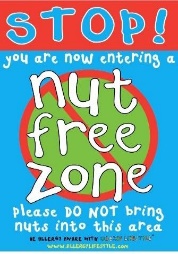                 Half Day;     £17   Early Bird Rate;                £19 Normal rate.Early Bird Rate; given to bookings received before Monday 12th July.              Child/ren……………………………………………………………………..     Year group:…………………Terms and conditions    PLEASE ENSURE PACKED LUNCHES DO NOT CONTAIN ANY FOODS THAT CONTAIN NUTS.   You will be invoiced and expected to pay for all sessions that are booked regardless of whether your child attends. Please note: bookings are subject to minimum numbers. We are planning to open for the summer however, we may have limited spaces due to group sizes.We will be keeping up to date with GOV information and following their guidelines. Signed (parent or carer) ……………………email address………..................Date received……………MONDAY 2ND MONDAY 2ND MONDAY 2ND TUESDAY 3RD TUESDAY 3RD TUESDAY 3RD WEDNESDAY 4TH WEDNESDAY 4TH WEDNESDAY 4TH THURSDAY 5TH THURSDAY 5TH THURSDAY 5TH 8am-5.30pm8am-1pm1pm-5.30pm8am-5.30pm8am-1pm1pm-5.30pm8am-5.30pm8am-1pm1pm-5.30pm8am-5.30pm8am-1pm1pm-5.30pmMONDAY  9TH MONDAY  9TH MONDAY  9TH TUESDAY 10TH TUESDAY 10TH TUESDAY 10TH WEDNESDAY 11TH WEDNESDAY 11TH WEDNESDAY 11TH THURSDAY 12TH THURSDAY 12TH THURSDAY 12TH 8am-5.30pm8am-1pm1pm-5.30pm8am-5.30pm8am-1pm1pm-5.30pm8am-5.30pm8am-1pm1pm-5.30pm8am-5.30pm8am-1pm1pm-5.30pmMONDAY 16TH MONDAY 16TH MONDAY 16TH TUESDAY 17TH TUESDAY 17TH TUESDAY 17TH WEDNESDAY 18TH WEDNESDAY 18TH WEDNESDAY 18TH THURSDAY 19TH THURSDAY 19TH THURSDAY 19TH 8am-5.30pm8am-1pm1pm-5.30pm8am-5.30pm8am-1pm1pm-5.30pm8am-5.30pm8am-1pm1pm-5.30pm8am-5.30pm8am-1pm1pm-5.30pmMONDAY 23RD MONDAY 23RD MONDAY 23RD TUESDAY 24TH TUESDAY 24TH TUESDAY 24TH WEDNESDAY 25TH WEDNESDAY 25TH WEDNESDAY 25TH THURSDAY 26TH THURSDAY 26TH THURSDAY 26TH 8am-5.30pm8am-1pm1pm-5.30pm8am-5.30pm8am-1pm1pm-5.30pm8am-5.30pm8am-1pm1pm-5.30pm8am-5.30pm8am-1pm1pm-5.30pmMONDAY 30TH MONDAY 30TH MONDAY 30TH TUESDAY 31ST TUESDAY 31ST TUESDAY 31ST WEDNESDAY 1ST SEPT WEDNESDAY 1ST SEPT WEDNESDAY 1ST SEPT 8am-5.30pm8am-1pm1pm-5.30pm8am-5.30pm8am-1pm1pm-5.30pm8am-5.30pm8am-1pm1pm-5.30pm